Załącznik 45	(kl. II – IV)     	LOGOPEDIA			cygan.i@jedrus.net Ćwiczenia utrwalające artykulację głoski  {r}.Polecenie 1. Przeczytaj głośno i przepisz wyrazy. Oznacz {r} podanym kolorem.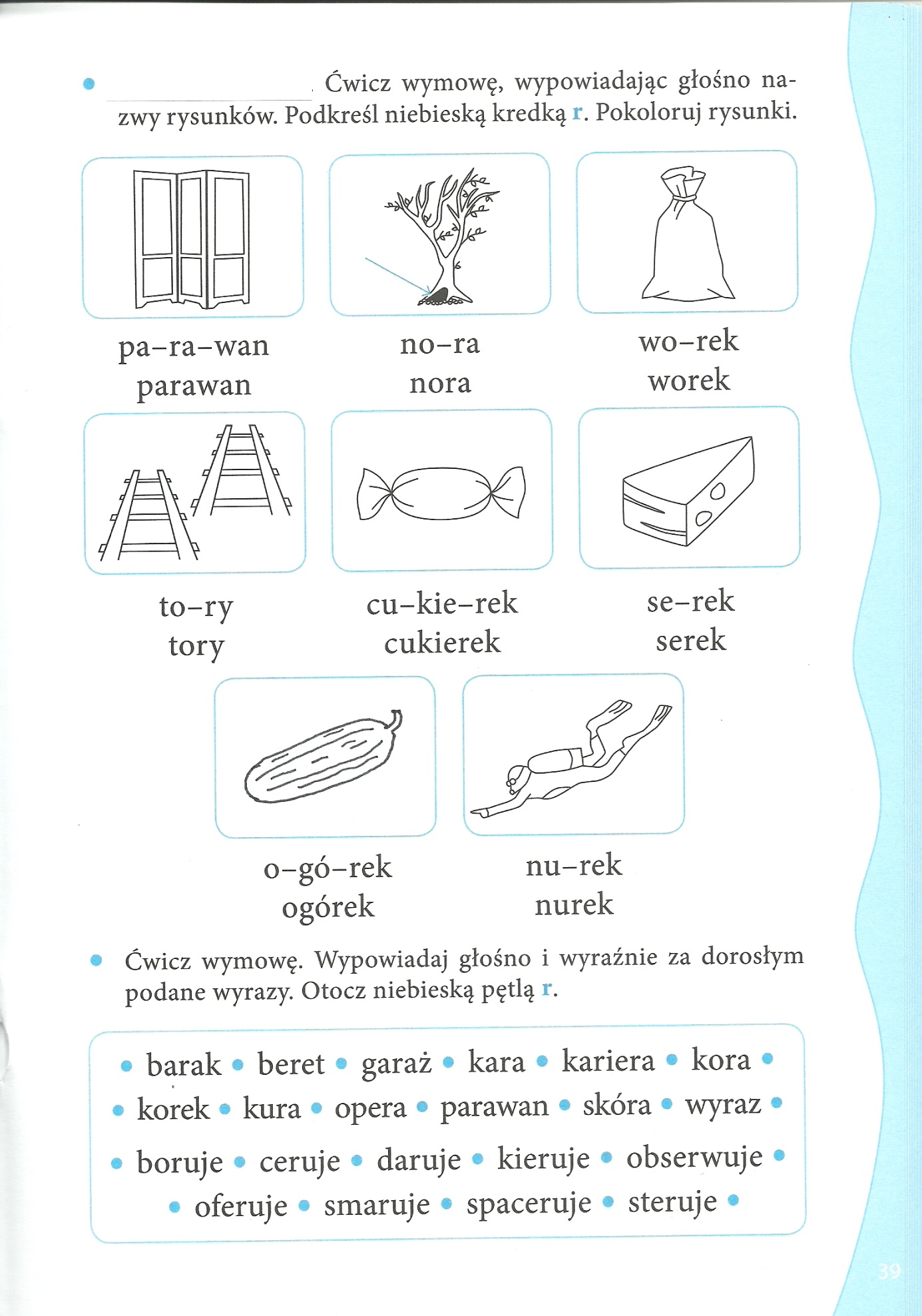 LOGOPEDIAĆwiczenia utrwalające artykulację głoski {ż, rz}.Polecenie 1. Przeczytaj głośno. Przepisz uzupełnione zdania do zeszytu.. Oznacz {ż, rz}}  kolorem. 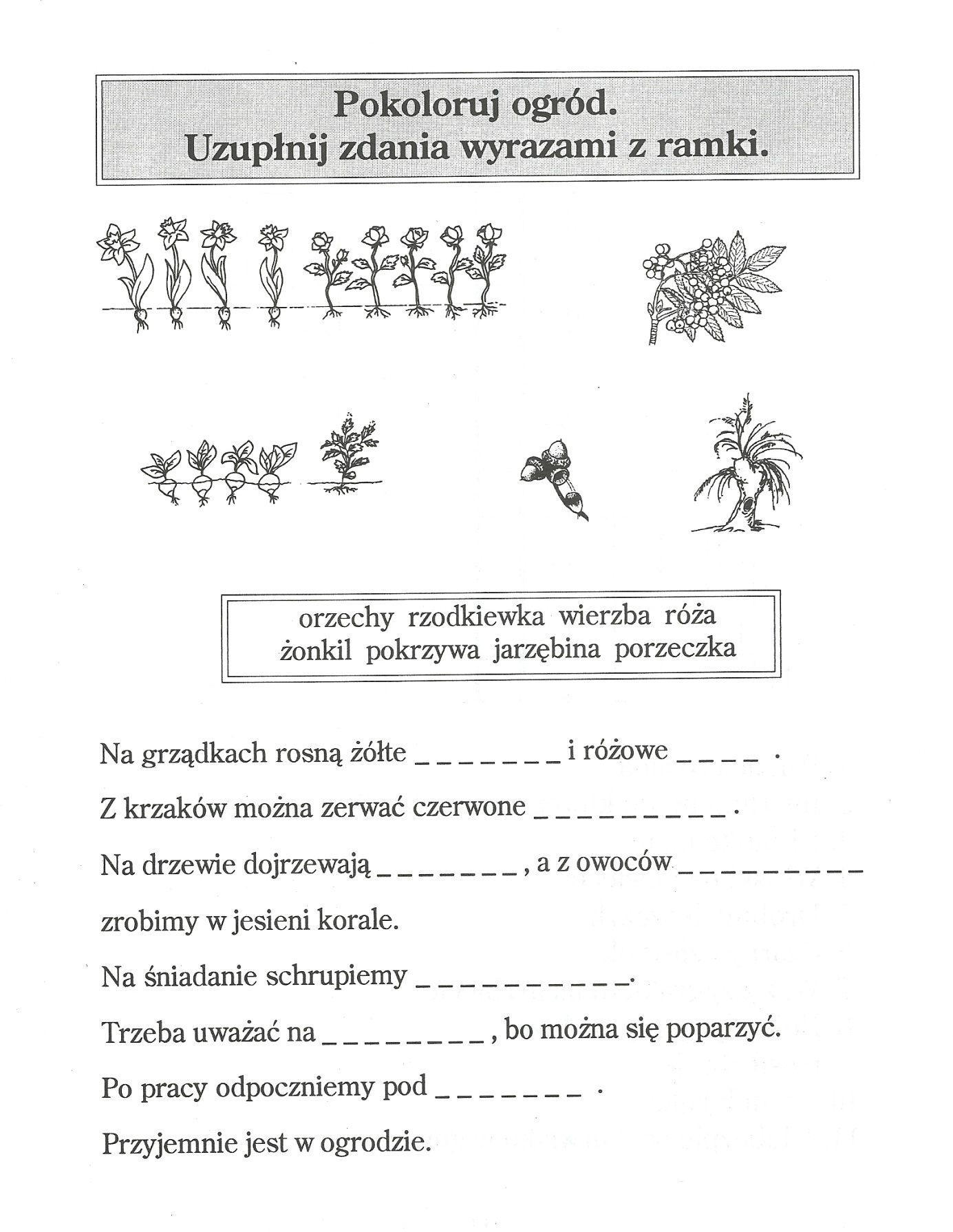 